M U L T I  M I L L I O N   D O L L A R   R E N O V A T I O N S  I N   P R O C E S S ! ! 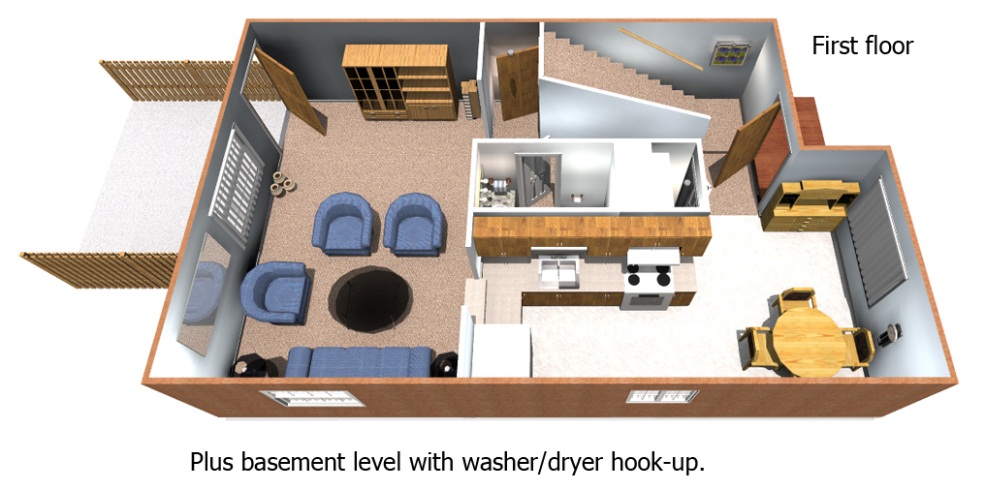 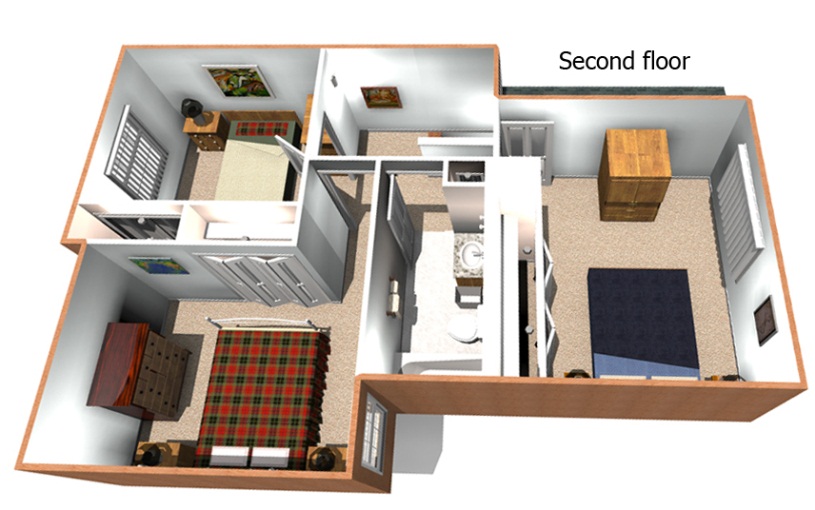 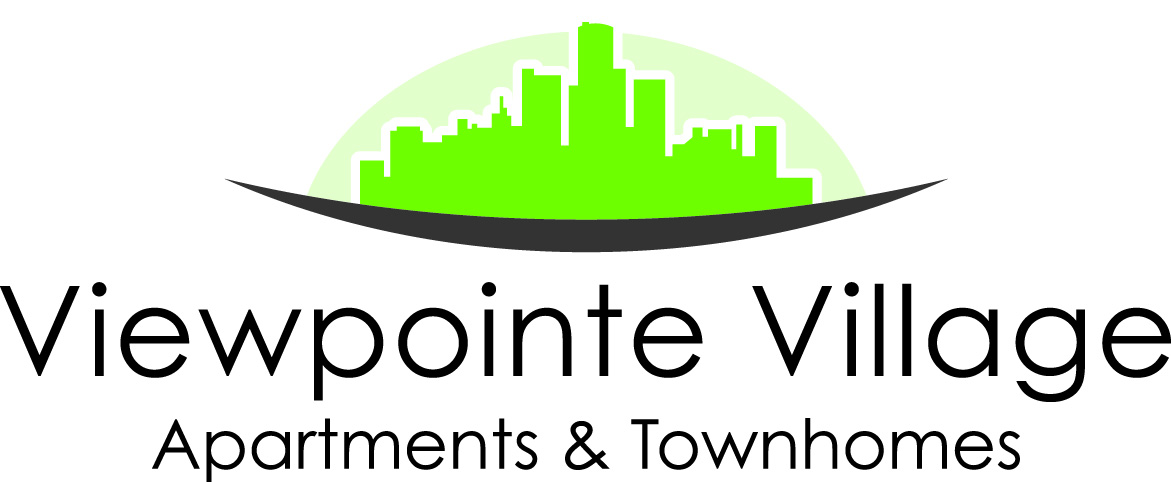 (Formerly known as Medical Center Village)4701 ChryslerDetroit, MI  48201Phone:  (313) 831-1725Fax:  (313) 831-46703-Bedroom / 1.5 BathTownhomeApprox. 1025 sq. ft.Income Guidelines & Rental Rates (effective 4/1/11)Income Guidelines & Rental Rates (effective 4/1/11)Income Guidelines & Rental Rates (effective 4/1/11)Income Guidelines & Rental Rates (effective 4/1/11)Income Guidelines & Rental Rates (effective 4/1/11)Income Guidelines & Rental Rates (effective 4/1/11)Income Guidelines & Rental Rates (effective 4/1/11)Income Guidelines & Rental Rates (effective 4/1/11)Income Guidelines & Rental Rates (effective 4/1/11)Income Guidelines & Rental Rates (effective 4/1/11)Income Guidelines & Rental Rates (effective 4/1/11)Income Guidelines & Rental Rates (effective 4/1/11)3 Bedroom Townhome3 Bedroom Townhome3 Bedroom Townhome3 Bedroom Townhome3 Bedroom Townhome3 Bedroom Townhome3 Bedroom Townhome3 Bedroom Townhome3 Bedroom Townhome3 Bedroom Townhome3 Bedroom Townhome3 Bedroom Townhome3 People3 People3 People4 People4 People4 People5 People5 People5 People6 People6 People6 PeopleMin. Inc.Max. Inc.RentMin. Inc.Max. Inc.RentMin. Inc.Max. Inc.RentMin. Inc.Max. Inc.Rent$25,000 $27,000 $699 $25,000 $27,000 $699 $25,000 $28,000 $699 $25,000 $28,000 $699 $27,000 $30,000 $759 $27,000 $32,000 $759 $28,000 $34,000 $759 $28,000 $34,000 $759 $30,000 $37,740 $798 $32,000 $41,880 $798 $34,000 $45,240 $798 $34,000 $48,600 $798 Equal Housing Opportunity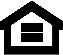 Rental rates are subject to change.  Artist’s rendering above is based on current development concepts are subject to change without notice.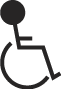 